VSTUPNÍ ČÁSTNázev moduluKomunikace Kód modulu63-m-4/AM73Typ vzděláváníOdborné vzděláváníTyp modulu(odborný) teoreticko–praktickýVyužitelnost vzdělávacího moduluKategorie dosaženého vzděláníM (EQF úroveň 4)Skupiny oborů63 - Ekonomika a administrativaKomplexní úlohaObory vzdělání - poznámky63-41-M/01 Ekonomika a podnikáníDélka modulu (počet hodin)12Poznámka k délce moduluPlatnost modulu od30. 04. 2020Platnost modulu doVstupní předpokladyNejsou stanoveny.JÁDRO MODULUCharakteristika moduluModul je určen pro obory vzdělání s různým zaměřením a bude realizován na teoretickém základu. Žáci se seznámí s informacemi, které budou sloužit ke zlepšení jejich mluveného projevu. Naučí se vědoměji a lépe pracovat se svým hlasem. Osvojené vědomosti a dovednosti využívat v praktickém životě, ve styku s jinými lidmi nebo institucemi a při řešení problémů osobního, právního a sociálního charakteru.Očekávané výsledky učenícharakterizuje verbální a neverbální způsoby komunikacevhodně uplatňuje prostředky verbální a neverbální komunikace je schopen uvědomit si řečnické chyby i řečové vadydbá na správnou výslovnost, hlasitost i tempo řečiObsah vzdělávání (rozpis učiva)Verbální a neverbální komunikaceUčební činnosti žáků a strategie výukyStrategie výukyMetody slovní:monologické metody (výklad, prezentace)dialogické metody (rozhovor, diskuse),metody práce knihou, internetovými zdrojiMetody praktické:aplikace teoretických poznatků na praktických příkladech s odbornou podporou učiteleUčební činnostiŽák:pracuje s informacemi získanými z výkladu učitelepři své činnosti uplatňuje práci s textem (četba)vyhledává a ověřuje si doplňující informace získané z elektronických zdrojůkonzultuje danou problematiku s učitelemaplikuje teoretické poznatky do praktických příkladůodhaluje případnou chybovost a provede opravuzpracované zadání prezentuje před třídou a učitelemČinnosti žáka ve vazbě na výsledky učení:charakterizuje verbální a neverbální způsoby komunikace
	definuje základní terminologii s nimi spojenouseznámí se a vyzkouší si hlasová a artikulační cvičenído své promluvy více zapojí tělo a dechvhodně uplatňuje prostředky verbální a neverbální komunikace
	samostatně si vytvoří prezentaci na konkrétní cílovou skupinu, v níž aplikuje teoretické poznatky na praktické činnosti:
		vytvoří smysluplnou strukturu a logickou návaznost obsahu s důrazem na konkrétnostchápe důležitost interakce s posluchači/publikemvyzkouší si krátké mluvené projevy (zahájení festivalu, narozeninová oslava, vernisáž . . .)orientuje se v dress code a zvolí vhodný oděvvědomě využívá možností neverbální komunikacechápe důležitost úvodu mluveného projevumluví dostatečně srozumitelně a hlasitěkoriguje své neverbální projevysrozumitelně představí zvolené témavyužije dostupné technické možnosti (PC, diaprojektor, mikrofon)pokouší se zachytit signály z publika a reagovat na nědokáže si poradit s doplňujícími dotazypo výkonu se pokusí o sebereflexiZařazení do učebního plánu, ročník63-41-M/01 Ekonomika a podnikání, 3. ročníkVÝSTUPNÍ ČÁSTZpůsob ověřování dosažených výsledkůPísemné zkoušení: se skládá z 15 otevřených otázek s tématy:Verbální a neverbální komunikaceZáklady dress codePraktické zkoušení: žák prezentuje získané znalosti formou aplikace na prezentaci pro konkrétní cílovou skupinu.Kritéria hodnoceníPísemné zkoušení:žák získá maximálně 15 bodů, uspěl při dosažení minimálně 7 bodů.Praktická část: žák získá maximálně 30 bodů, uspěl při dosažení minimálně 20 bodů. Hodnocení může být realizováno na základě těchto oblastí:věcná správnost prezentacecelkový vzhledpráce s hlasem, srozumitelnost, schopnost sebereflexe, interakce s publikemU obou typů zkoušení se hodnotí věcná správnost výkladu pojmů. U mluvního výkonu se hodnotí aplikace teoretických poznatků do praktických příkladů, dále ochota vyzkoušet a aplikovat nové poznatky, odvaha a samostatnost při prezentaci. Žák uspěl, pokud získá alespoň 27 bodů. Podmínkou je účast na modulu ve výši 80 %.Doporučená literaturaČERNÝ, Vojtěch. Řeč těla: [neverbální komunikace pro obchodníky i pro běžný život]. 2. vyd. Brno: Edika, 2012. ISBN 978-80-266-0124-1.PoznámkyObsahové upřesněníOV RVP - Odborné vzdělávání ve vztahu k RVPMateriál vznikl v rámci projektu Modernizace odborného vzdělávání (MOV), který byl spolufinancován z Evropských strukturálních a investičních fondů a jehož realizaci zajišťoval Národní pedagogický institut České republiky. Autorem materiálu a všech jeho částí, není-li uvedeno jinak, je Zdeňka Lukešová. Creative Commons CC BY SA 4.0 – Uveďte původ – Zachovejte licenci 4.0 Mezinárodní.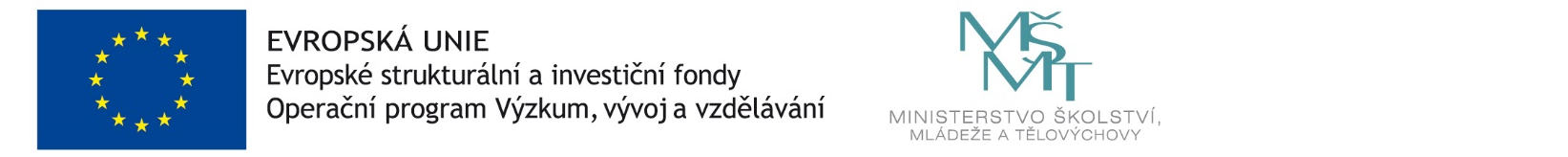 